К А Р А Р                                                                                 Р Е Ш Е Н И ЕОб отмене решения Совета сельского поселения  Сатыевский сельсовет муниципального района Миякинский район  Республики Башкортостан № 182 от 14 февраля  2011года «Об утверждении Порядка об условиях приватизации муниципального имущества в  сельском поселении Сатыевский сельсовет муниципального района Миякинский район  Республики Башкортостан            На основании протеста Прокуратуры Миякинского района № 3Д-2017/53 от 12.01.2017 «на решение Совета сельского поселения Сатыевский сельсовет муниципального района Миякинский район Республики Башкортостан № 182 от 14 февраля 2011 года «Об утверждении Порядка об условиях приватизации муниципального имущества в  сельском поселении Сатыевский сельсовет муниципального района Миякинский район  Республики Башкортостан»»  решил:          1. Решение Совета сельского поселения Башкортостан № 182 от 14 февраля 2011 года «Об утверждении Порядка об условиях приватизации муниципального имущества в  сельском поселении Сатыевский сельсовет муниципального района Миякинский район  Республики Башкортостан»»  отменить.         2.  Обнародовать настоящее решение путем размещения текста решения на    информационном стенде в здании администрации сельского поселения Сатыевский сельсовет муниципального района Миякинский район Республики Башкортостан по адресу: с.Сатыево, ул. Центральная, 19 и на официальном сайте  сельского поселения Сатыевский  сельсовет муниципального района Миякинский район Республики Башкортостан  http:// spsatievski.ru.Глава сельского поселения                                                           З.М.Гафаровас.Сатыево17 февраля 2017  года.№ 91Башkортостан Республикаhы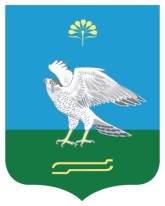 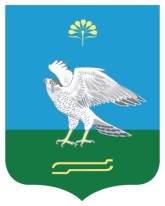 Миeкe районы муниципаль районыныn Сатый ауыл советы ауыл билeмehе Советы Совет сельского поселения Сатыевский сельсовет муниципального района Миякинский районРеспублики Башкортостан